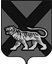 ТЕРРИТОРИАЛЬНАЯ ИЗБИРАТЕЛЬНАЯ КОМИССИЯ ПАРТИЗАНСКОГО РАЙОНАРЕШЕНИЕс. Владимиро-Александровское  16  часов    14 минут.О регистрации кандидата  на должность главы Новицкого сельского поселения Партизанского муниципального районаБабича Виталия ВладимировичаРассмотрев поступившие в территориальную избирательную комиссию Партизанского района документы, необходимые для регистрации кандидата и проверив соответствие порядка выдвижения кандидата на должность главы Новицкого сельского поселения Партизанского муниципального района  Бабича Виталия Владимировича, руководствуясь пунктом 1 статьи 46 Избирательного кодекса Приморского края, территориальная избирательная комиссияРЕШИЛА:1. Зарегистрировать кандидата на должность главы Новицкого сельского поселения Партизанского муниципального района Бабича Виталия Владимировича,  23 октября 1982  года рождения; образование  высшее профессиональное; администрация Новицкого сельского поселения Партизанского муниципального района, заместитель главы администрации; проживает: Приморский край, Партизанский район, с. Новицкое;  не судим;  выдвинут избирательным объединением  «Местное отделение Всероссийской политической партии «Единая  Россия» Партизанского муниципального района»: дата выдвижения: 01.08.2014.2. Выдать зарегистрированному кандидату на должность главы Новицкого сельского поселения Партизанского муниципального района Бабичу  Виталию Владимировичу  удостоверение установленного образца.3. Направить данное решение  в газету «Золотая Долина» для опубликования и разместить на официальных сайтах Избирательной комиссии Приморского края, администрации Партизанского муниципального района  в  разделе «территориальная избирательная комиссия Партизанского района». Председатель комиссии					Ж.А. ЗапорощенкоСекретарь комиссии						Т.И. Мамонова08.08.2014334/86-3